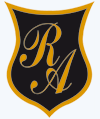     Colegio República Argentina    O’Carrol  # 850-   Fono 72- 2230332                                              Rancagua                                                      TAREA DE EDUCACION FISICA Y SALUD     CURSO: 5º AÑOS.     SEMANA 10(DESDE 1 AL 5 DE JUNIO)  Nombre:Curso:                                                                                  Fecha : OBJETIVO DE APRENDIZAJEOA 5: Demostrar la correcta ejecución de diferentes danzas incluyendo la danza  nacional, utilizando pasos básicos y música folclórica de forma individual o grupal; por ejemplo, danzas de las zonas norte, central, sur e Isla de Pascua, bailes zoomórficos de chile.Desarrolla las siguientes tareas:Tarea 1: ¿qué aprendiste hoy en esta clase               ___________________________________________________________               ___________________________________________________________               ___________________________________________________________ Tarea 2: cuando nos encontremos en la video llamada de los días viernes me tendrás que mostrar un paso de baile pascuense así que a ensayar!!! https://www.youtube.com/watch?v=aaTv1_ZHqRc Bafochi - Pascuense Femenino ¿Por qué  elegiste este paso? ______________________________________________                                                     ______________________________________________               ¡¡HASTA LA PROXIMA CLASE ¡!!!        IORANA ¡!!Hasta la próxima clase!!!!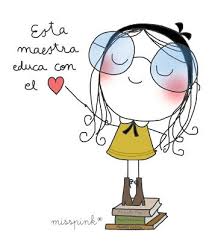 